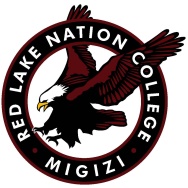 Date of Disciplinary Action: ____________________Date of Incident: ____________________Student’s Name: _______________________________________ ID#: ____________________ Semester/Year:  ☐Fall __________	☐Spring __________	☐Summer __________Type of Disciplinary Action: WarningLoss of privilegeRestitutionMandatory participation in an approved treatment or rehabilitation programProbationSuspensionDismissalReferral for prosecutionSpecific Violation(s):Obstruction/disruption of the teaching, research, administration, disciplinary procedure, or any other college duty or function, including its public service functions.  The participation in a demonstration campus, which materially and substantially disrupts or obstructs the normal functioning of the college, including unauthorized occupation of the premises.Falsification, forgery, alteration or use of college documents, records, instruments of identification with intent to defraud the college, or an act of academic dishonesty.Failure to comply with orders or directives of college officials, faculty, security officers, or any other law enforcement/fire department personnel acting in the performance of their duties.Unauthorized entry or use of the college facilities or equipment.Disorderly conduct or lewd, indecent behavior, conduct or expression, including abusive language.Conduct, which is physically abusive to others or threatens to endanger the health, life or safety of others or oneself on college property.Sexual abuse/harassment conduct which is sexually abusive to others or which includes, but is not limited to, sexual intimidation, unwanted touching, sexual contact/assault, or any other uninvited behavior of a sexually explicit nature.Hazing, initiation activities in all forms which include, but are not limited to, striking, laying hands upon, treating with violence, or threatening to do bodily harm to another person with the intent to punish/injure.Unauthorized use of possession of firearms, other weapons, explosives, firecrackers, or chemicals within or upon the grounds, buildings or any other facilities of the college.  Theft, or the attempted theft, of property of the College or persons of the College.Vandalism, including, but not limited to, defacing, graffiti, trashing or attempting to damage property of the college or of another individual.Excessive noise or any act occurring on the college campus, which intentionally disturbs the peace and quiet of any person or group of persons.Illegal gambling activities in violation of the law.Misuse of college telephones, including, but not limited to, charging any long-distance calls, or making other telephone calls of an offensive, obscene, or illegal nature to or from any telephone on campus.*Attach Incident ReportsComments: Signatures and Titles of Disciplinary Committee Members:__________________________________________________			___________________Signature/Title										Date__________________________________________________			___________________Signature/Title										Date__________________________________________________			___________________Signature/Title										Date__________________________________________________			___________________Signature/Title										Date